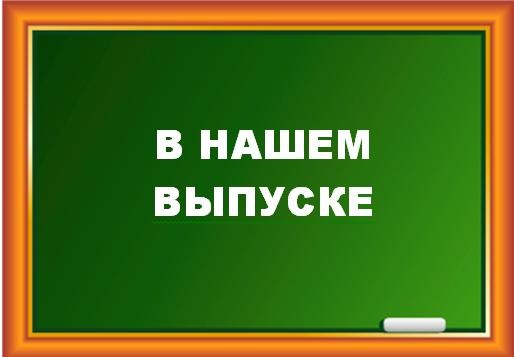 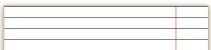 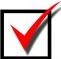 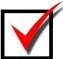 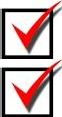 Даты, которые невозможно забытьВ марте 1945 года Красная Армия провела Балатонскую операцию — последнюю крупную оборони- тельную операцию против немецких войск во время Великой Отечественной войны, после нее Красная Армия перешла в наступление.Новости месяцаС 1 марта 2020 года в школе проходила экологическая акция «Скво- рушка». Учителя провели беседы, классные часы, КВН, читали книги о птицах. Дети с родителями мастерили скворечники и развешивали их дома, в школьном саду, сельском парке.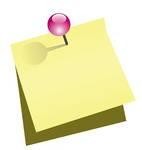 (Подробнее на стр.3)Памятные даты марта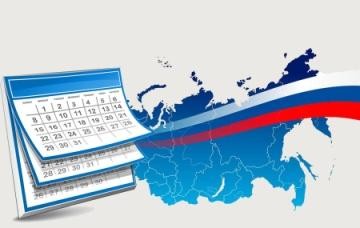 2 марта 2020 г. в нашей школе проведѐн открытый урок ОБЖ, приуро- ченный к празднованию Всемирного дня гражданской обороны. При проведении Урока особое внимание было уделено практической отра- ботке правил поведения при пожаре, эвакуации из мест массового пре-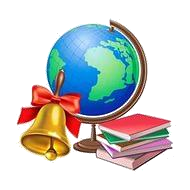 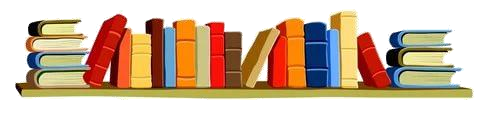 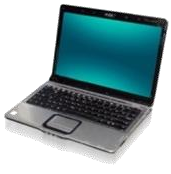 2	бывания людей. После беседы ученикам были вручены памятки с ос-новными правилами поведения при пожаре.В мероприятии принял участие инспектор отдела надзорной деятель- ности и профилактической работы по Бутурлиновскому району стар- ший лейтенант внутренней службы Жидко Андрей Павлович.Подведены итоги проведения муниципального этапа областного кон- курса детско-юношеского творчества по пожарной безопасности «Не- опалимая Купина». Учащиеся 1,3 и 5 классов нашей школы принимали участие в номинациях: «Декоративно-прикладное творчество» (пласти- линография), «Технические виды творчества» (настольные игры), став победителями и призерами.1 марта – Всемирный день гражданской обороны8 марта – Международный женский день18 марта – День воссоединения Крыма с Россией21 марта – Всемирный день поэзии24-30 марта – Неделя музыки для детей и юношества27 марта – Международный день театра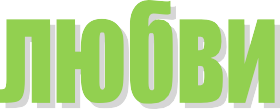 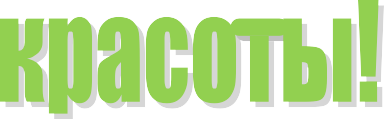 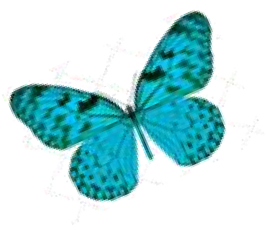 Дорогие женщины! Искренне хотим поздра- вить вас с 8 Марта и пожелать тепла, ра- дости и чудес! Пускай с ваших лиц не сходит улыбка, а в душе царит гармония!редакция газеты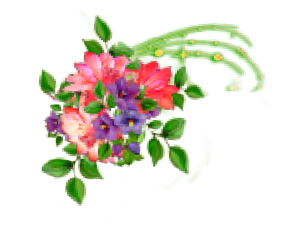 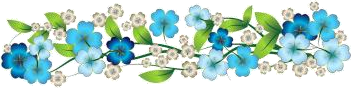 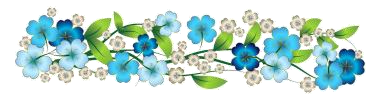 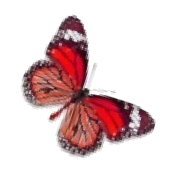 .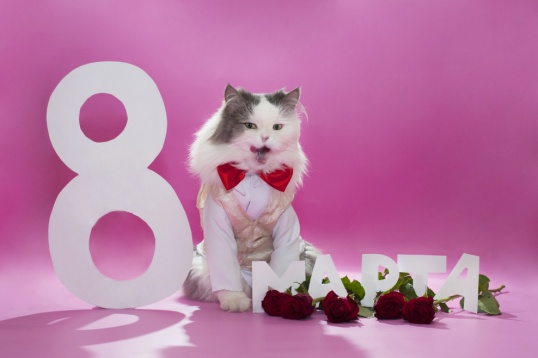 Путешествие на поезде«Женские мечты»В нашей стране 8 Марта отмечается как празд- ник мам, бабушек, сестер и вообще всех жен- щин. Но почему именно 8 марта отмечается Международный женский день? Обратимся к истории. В 1910 г. в столице Дании Копенгагене собрались женщины из разных стран мира, что- бы объединиться в борьбе за свои права. Жен- щинам всегда жилось труднее: за одинаковую работу с мужчинами они получали меньшую зарплату, они не могли по своему желанию вы- бирать себе профессию, даже учиться им не по- зволяли. На конференции Клара Цеткин, немец- кая революционерка, предложила учредить Ме- ждународный женский день как день солидар- ности женщин всех стран против угнетения и неравенства, и отмечать его решили 8 марта.В связи с этим прекрасным праздником учащие- ся нашей школы подготовили для своим люби- мых мам, сестѐр и бабушек праздничные подарок. Весны вам голубой и нежной, счастливых дней и радостной мечты! Пусть март подарит, хоть и снежный, свои улыбки и цветы!Страницу подготовила С.БолговаР. РождественскийНАМ ЭТИ ДАТЫ НЕ ЗАБЫТЬВоенные операции март 1945 года1 марта войска 1-го Белорусского фронта начали наступление и вышли на севере к Балтийскому морю.марта войска 2-го Белорусского фронта вышли к побережью Балтий- ского моря возле города Кеслинамарта заняли город, повели наступление на восток к Польше в направлении Данцинга (Гданьск).марта более 30 фашистских диви- зий перешли в контрнаступление в районе озера Балатон. Мужественновстретили армии генералов Н.А.Гагена и Н.Д.Захватаева (войска 3-го Украин- ского фронта) натиск противника. Ко- мандующий фронтом маршал Ф.И.Толбухин направил на помощь войскам артиллерийские полки, два танковых корпуса и механизирован- ный корпус генерала И.Н.Руссиянова, конницу генерала С.И.Горшкова и армию генерала С.Г.Трофименко. Со- вместными усилиями всех родов войск наступление противника на 10день было остановлено.16 марта войска правого крыла 3-го Украинского фронта перешли в насту- пление севернее озера Балатон и отра- зили наступление вермахта под кодо- вым названием «Весеннее пробужде- ние». Прорваться к Дунаю гитлеровцы не смогли.28 марта войска 2-го Белорусского фронта освободили Гдыню (Польша). 29 марта войска 3-го Белорусского фронта завершили ликвидацию фаши- стской группировки в районе Фриш- Гаф в Прибалтике. Почти 100 тысяч фашистских солдат было убито, около 50 тысяч взято в плен. Советские вой- ска начали подготовку к штурму горо- да Кенигсберг (Калининград).30 марта войска 2-го Белорусского фронта освободили польский город Гданьск. Войска 1-го Белорусского фронта очистили от фашистов всѐ по- бережье Балтийского моря от устья реки Одер и заняли его правый берег. Разгром противника в Восточной По- мерании был завершен.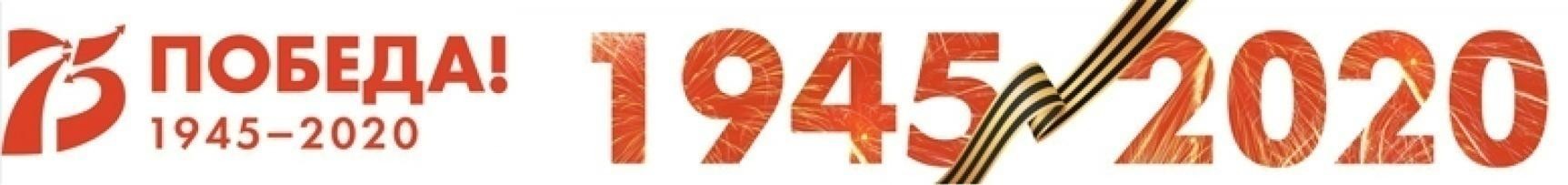 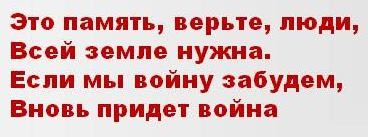 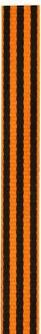 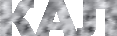 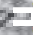 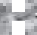 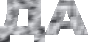 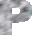 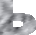 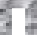 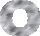 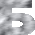 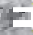 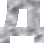 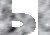 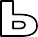 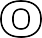 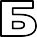 Страницу подготовила О.Сиволодская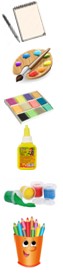 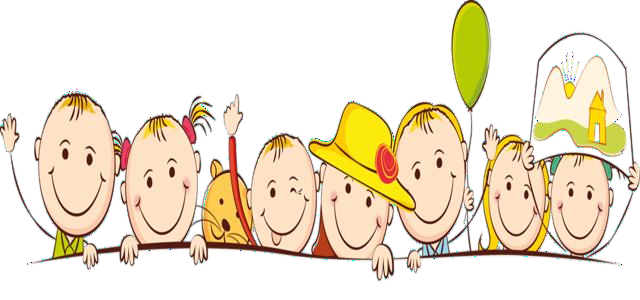 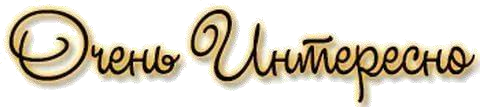 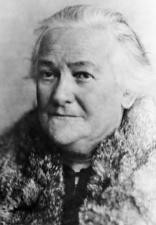 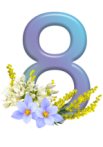 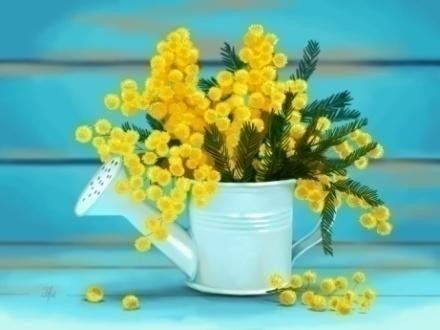 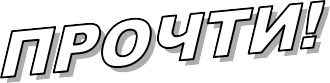 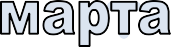 2Большая перемена март 2020 годНаше творчество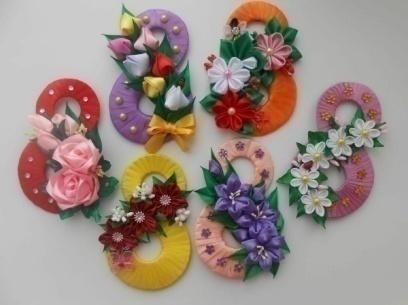 К весеннему празднику учащиеся начальных классов для мам и ба- бушек приготовили открытки – красочные восьмерки. Конечно, в магазинах большой выбор откры- ток. Но, если вдуматься, сколько нежности и тепла дарит открытка, сделанная своими руками. А мамам и бабушкам, конечно, приятно по-.	лучить открытку, сделанную рука- ми их детей и внуков.Цветочный кроссворд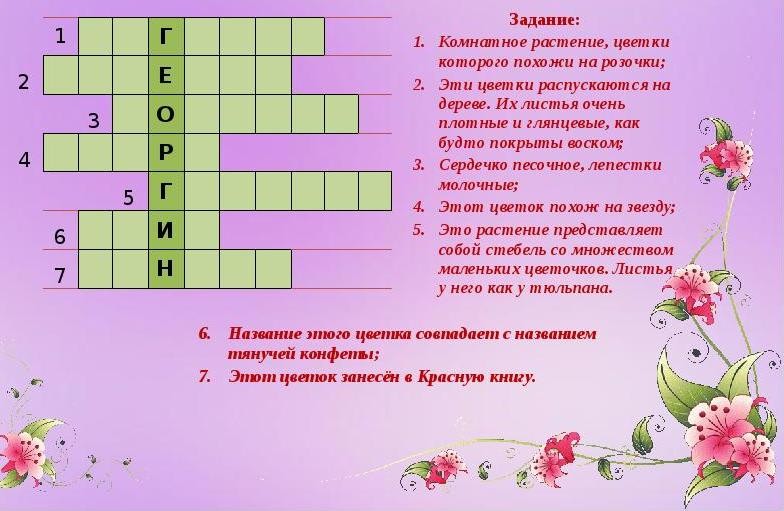 В 1910 году в Копенгагене	Женский праздник отмечали еще в	Главный цветочный символ 8 марта Клара Цеткин выступила с	Древнем Риме. Причем, как и полага-	– мимоза. На самом деле то, что мы предложением праздновать	ется, с подарками и поздравлениями.	привыкли называть «мимозой», в Международный женский	Римляне дарили супругам презенты, а	русской классификации официально день.	невольницы получали выходной.	считается серебристой акацией.Английские дамы вниманием на 8 марта,	Интересно, что на 8 марта не выпада-увы, обделены. Праздник официально не	ют  ни одни из женских именин. Затоотмечается, цветы никто никому не дарит,	целых 16 мужских! Поэтому смелоа сами англичане категорически не пони-	поздравляй своих знакомых мужчин смают смысла в чествовании женщин толь-	Днем Ангела, не забудь про Алексан-ко за то, что они женщины. Женский День	дра, Алексея, Ивана, Кузьму, Лазаря,англичанам заменяет День Матери, отме-	Михаила, Моисея, Николая – у нихчаемый за 3 недели до Пасхи.	тоже праздник!Сегодня 8 марта отмечают  многие странах мира: Армения,	Молдова, Монголия, Непал, Россия, Сербия, Таджики- Азербайджан, Афганистан, Беларусь, Буркина-Фасо, Вьетнам,	стан, Туркменистан, Уганда, Узбекистан, Украина, Хор- Гвинея-Бисау, Грузия, Замбия, Казахстан, Камбоджа, Кирги-	ватия, Черногория, Эритрея, Латвия.зия, Кирибати, Китай, Коста-Рика, Куба, Лаос, Мадагаскар,Материал подготовили: С.Барышева, Д.РягузоваВ 1910 году в Копенгагене	Женский праздник отмечали еще в	Главный цветочный символ 8 марта Клара Цеткин выступила с	Древнем Риме. Причем, как и полага-	– мимоза. На самом деле то, что мы предложением праздновать	ется, с подарками и поздравлениями.	привыкли называть «мимозой», в Международный женский	Римляне дарили супругам презенты, а	русской классификации официально день.	невольницы получали выходной.	считается серебристой акацией.Английские дамы вниманием на 8 марта,	Интересно, что на 8 марта не выпада-увы, обделены. Праздник официально не	ют  ни одни из женских именин. Затоотмечается, цветы никто никому не дарит,	целых 16 мужских! Поэтому смелоа сами англичане категорически не пони-	поздравляй своих знакомых мужчин смают смысла в чествовании женщин толь-	Днем Ангела, не забудь про Алексан-ко за то, что они женщины. Женский День	дра, Алексея, Ивана, Кузьму, Лазаря,англичанам заменяет День Матери, отме-	Михаила, Моисея, Николая – у нихчаемый за 3 недели до Пасхи.	тоже праздник!Сегодня 8 марта отмечают  многие странах мира: Армения,	Молдова, Монголия, Непал, Россия, Сербия, Таджики- Азербайджан, Афганистан, Беларусь, Буркина-Фасо, Вьетнам,	стан, Туркменистан, Уганда, Узбекистан, Украина, Хор- Гвинея-Бисау, Грузия, Замбия, Казахстан, Камбоджа, Кирги-	ватия, Черногория, Эритрея, Латвия.зия, Кирибати, Китай, Коста-Рика, Куба, Лаос, Мадагаскар,Материал подготовили: С.Барышева, Д.Рягузова